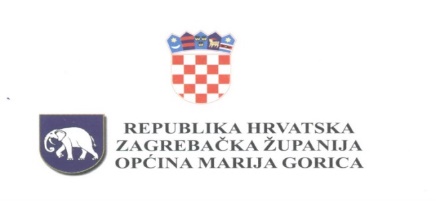 Na temelju članka  89. Zakona o proračunu (NN broj 144/2021), članka 31. Statuta općine Marija Gorica (Službeni glasnik Općine Marija Gorica, broj 02/2021) i članka 60. Poslovnika Općinskog vijeća (Službeni glasnik Općine Marija Gorica, broj 124), Općinsko vijeće Općine Marija Gorica na svojoj 16. sjednici održanoj 28. ožujka 2023. godine, donijelo jeO D L U K U o godišnjem obračunu proračunaOpćine Marija Gorica za 2022. godinuČlanak 1.	Godišnji obračun proračuna Općine Marija Gorica, uključujući proračunskog korisnika Općinsku knjižnicu Ante Kovačića, za 2022. godinu sadrži :RAČUN PRIHODA I RASHODARAČUN ZADUŽIVANJA / FINANCIRANJARASPOLOŽIVA SREDSTVA IZ PRETHODNIH GODINAPRORAČUN UKUPNOVIŠAK PRIHODA I PRIMITAKA RASPOLOŽIV U SLJEDEĆEM RAZDOBLJUFINANCIJSKA SREDSTVA 31.12.2022.Članak 2.Višak prihoda i primitaka po godišnjem obračunu proračuna raspoloživ u sljedećem razdoblju  iznosi 387.318,54 kuna.Članak 3.Nepodmirene obveze na dan 31.12.2022. godine iznose 3.062.160,20 kuna.Dospjele obveze iznose 288.459,25 kuna.Nedospjele obveze iznose 2.773.700,95 kuna.Članak 4.Izvršenje bilančnog prihoda i rashoda Proračuna daje se u prilogu koji je sastavni dio ove Odluke.Članak 5.Ova Odluka stupa na snagu prvog dana od dana objave u Službenom glasniku Općine Marija Gorica.OPĆINSKO VIJEĆEKLASA: 024-01/23-01/01URBROJ: 238-19-01-23-22Marija Gorica, 28. ožujka 2023.       PREDSJEDNIKOPĆINSKOG VIJEĆAJosip Žagmeštar1.1. Prihodi poslovanja (6)10.664.301,732.1. Rashodi poslovanja (3)6.660.845,142.2. Rashodi za nabavu nefinancijske imovine (4)4.627.873,323. Razlika – višak/manjak (1.-2.)-624.416,731.Primici od financijske imovine i zaduživanja1.932.779,55 2.Izdaci za financijsku imovinu i otplate zajmova1.611.218,57 3. Neto financiranje 321.560,98  Raspoloživa sredstva iz prethodnih godina690.174,291. Prihodi i primici12.597.081,282. Rashodi i izdaci12.899.937,033. Razlika – višak / manjak (1.-2.)-302.855,75Višak prihoda i primitaka raspoloživ u sljedećem razdoblju387.318,541. Žiro račun1.183.638,47 2. Blagajna428,633. Ukupno (1.+2.)1.184.067,10 4. Potraživanja za prihode poslovanja6.762.073,795. Udjeli u trgovačkom društvu2.665.500,00